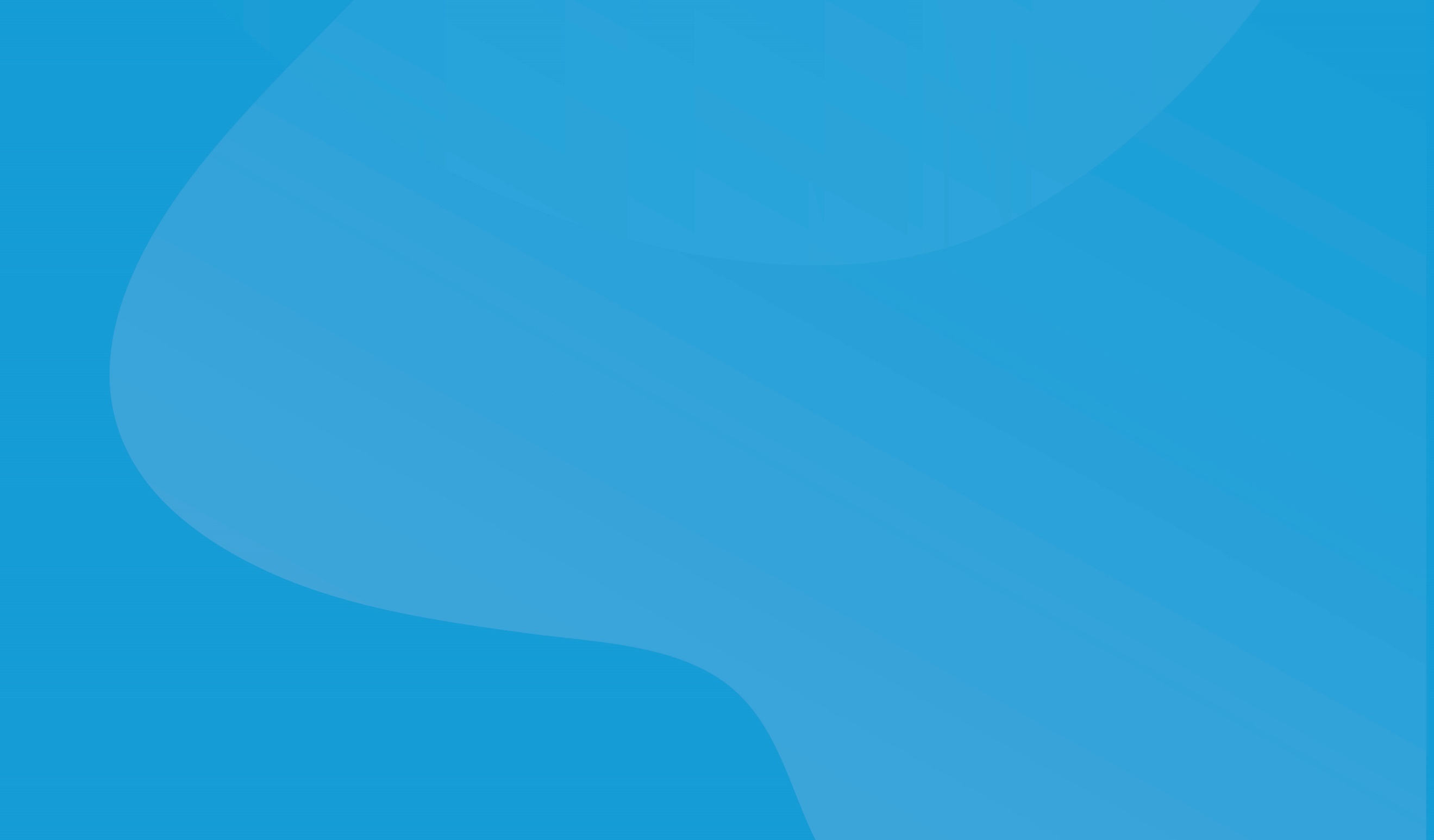 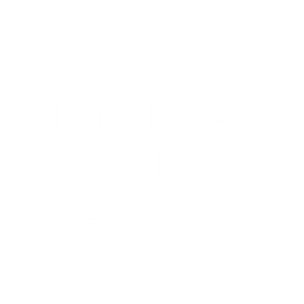 To become an Approved Plumber under this scheme and Watersafe, you will need to meet the standards set out  in this application.Please fill out and return the application form and remember to include a signed photocopy of relevant certificates and documents. Please refer to the terms & conditions as an aid to complete this form.Section 1Applicants’ personal details (please complete in block capitals)Please provide proof of your identity as a PDF (please tick as  appropriate)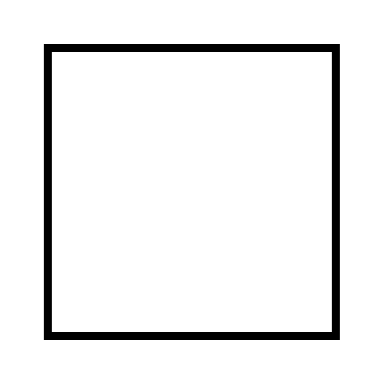 PassportDriver’s licenseSection 2 Water Regulations for underground supplies – (Please provide evidence of certificates held)Section 3Final statement and agreementPlease supply a copy of each relevant certificate, signed and dated by yourself as authentic and valid. These will be kept on file.Do not sign this form unless you are happy for us to supply our customers or third party (if requested) with confirmation of your qualifications which you provided in support of the application.I declare the above information to be true and undertake upon acceptance to comply fully with the terms and conditions of the Approved Plumber Scheme and WaterSafe. You also agree to selected contact data being used by WaterSafe.Section 4Audit: details of current sitePlease provide the site address you’re currently working on:Please give a brief description of the type of work you’re carrying out:Please note: trench should be open when audited. Alternatively, please give a date when you expect a trench to be ready for inspection.Section 5Employer details Please complete in block capitals. Sole Traders please include company name if applicable.Section 7Your company’s agreement (where applicable) to the terms and conditions of the Approved Plumber Scheme & WaterSafeI confirm that the company has received a copy of the Thames Water Approved Plumbers Terms and Conditions and hereby agrees to be bound by the same and it will ensure, so far as possible, that our employees who are members of the scheme comply with the said Terms and Conditions. For the avoidance of doubt we hereby agree to clause 12 and to be bound by the same in the event that an employee’s membership of the scheme is terminated by you.I declare upon acceptance of my employee to the Approved Plumber Scheme to comply fully with the Terms and Conditions.Insurance details (Please provide copies of the following documents where applicable)Please return this form and copies of all certificates to:By post:Thames Water Utilities LtdWater Regulations & Approved PlumberPO Box 286SwindonSN38 2RANameAddress PostcodeDate of birthTelephone no.Mobile no.Email address Tick as appropriateTick if certificate sent with applicationCity & Guilds (Craft Certificate for Water Regulations for Building Services Personnel/Contractors).BPEC Certification.Logic CertificationNICEIC CertificationBlueflame CertificationUK Certification LtdConstructionSkillsCity & Guilds (Water Supply (Water Fittings) Regulations and Water Byelaws UK 3345-20 (Unit 301)).Cert-ain Certification LtdEuropean Registration Scheme for PersonnelCompetence Ltd (ERS)Certificate of Knowledge in Water Regulations issued by aWater SupplierRequire training (please complete page 5 on APSgeneral enquiries)SignedDate Address Postcode DateCompany nameAddress PostcodeTelephone no.Mobile no.Email address WebsiteName of companyName (in block capitals)Position in companySignedDateDo you or your company hold current public liability insurance cover to the value of at least £2 million?YesNoDo you or your company hold current employers liability insurance cover to the value of at least £5 million. Note: does not apply to Sole TradersYesNoHealth & Safety Policy (if your firm employs more than 5 people)YesNoNumber of Plumbers employed by your companyApplication formCopy of passportCopy of driving licenseCopy of plumbing qualification(s)Copy of Water Regulation qualificationCopy of RPZ tester qualificationCopy of Trade & Professional membershipCopy of other approval schemesCopy of Public Liability insuranceCopy of Employer Liability insurance (if applicable)Copy of Health & Safety Policy (if applicable)Taps 2 form